KLASA: 112-01/21-02/58URBROJ:2182/1-12/2-8-12-21-Šibenik,   13.12.2021.U skladu s člankom 17. točkom 10. Pravilnika o načinu i postupku zapošljavanja u Medicinskoj školi, KLASA: 003-05/19-01/4 ; URBROJ:  2182-1/12/2-8-19-1   od   29. svibnja 2019.  i Izmjenama  i dopunama Pravilnika o načinu i postupku zapošljavanja u Medicinskoj školi, KLASA: 003-05/20-01/04 ; URBROJ:  2182-1/12/2-8-06-20-1   od 12. lipnja  2020. Povjerenstvo za vrednovanje kandidata  objavljuje RANG LISTUkandidata za radno mjesto - nastavnik Građanskog odgoja Dana  21. listopada 2021. godine Škola je raspisala natječaj za popunu radnih mjesta KLASA: 112-01/21-02/58;URBROJ: 2182/1-12/2-8-01-21-01 od  20. listopada 2021.Dana  23.  studenoga   2021.god. na mrežnoj stranici škole i oglasnoj ploči škole objavljen je Poziv na razgovor s kandidatima te je isti poziv je dostavljen i svim kandidatima putem njihovih e-mail adresa dostavljenih u njihovim prijavama na natječaj, te je  29. studenoga  2021.god. proveden razgovor s kandidatima koji su ostvarili pravo pristupa na isti. Utvrđeno je da je razgovoru pristupio jedan (1) kandidata. Nakon obavljenog razgovora sa kandidatima, povjerenstvo je utvrdilo rang listu kandidata na temelju rezultata provedenog razgovora. RANG LISTAkandidata prema  broju bodova ostvarenih na usmenom testiranju/intervju   za  nastavnika Građanskog odgoja Ova Rang lista objavit će se na Oglasnoj ploči i web stranici Škole. Članovi Povjerenstva: Snežana Žaja, bacc.med.techn – predsjednik povjerenstva _________________________Biserka Škugor, prof. - ____________________________________ Katja Bajić, dipl. inž. – član povjerenstva ______________________								     Predsjednik Povjerenstva                                         				         ___________________________Dostaviti: Ravnatelju Arhiva Web stranica ŠkoleMEDICINSKA   ŠKOLAŠIBENIK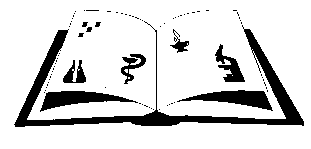 Matični broj: 3875865                      OIB: 42369583179Ante Šupuka 29 (p.p. 75), 22000 Šibenik  Centrala: 022/331-253; 312-550 Fax: 022/331-024ŠIFRA ŠKOLE U MINISTARSTVU: 15-081-504e-mail: ured@ss-medicinska-si.skole.hr web: www.ss-medicinska-si.skole.hrRbr.KandidatBodovi –usmena provjera /intervju Ukupno 1.A.S.295295///